117 NOLU ESENCE KUM ŞIRLANI AVCILIĞI BÖLGE  KOORDİNATLARI1- 40°22'1.63"K        28°39'32.23"D                                             2-40°21'59.52"K     28°40'25.05"D                                             3- 40°21'59.83"K     28°40'39.94"D                                            4-40°22'10.97"K     28°40'20.88"D5-40°22'16.97"K    28°40'15.61"D6-40°21'40.35"K    28°39'29.17"D7-40°21'41.88"K     28°39'57.35"D8-40°21'46.35"K    28°40'19.30"D9-40°21'52.72"K    28°40'32.88"D114-115 NOLU EĞERCE KUM ŞIRLANI AVCILIĞI  BÖLGE  KOORDİNATLARIE-1 : 40°22'5.63"K    28°36'44.97"D                                                  	  E-2: 40°22'2.21"K     28°36'43.34"D                                E-3 : 40°21'57.19"K   28°37'16.58"D	                               E-4:  40°21'51.92"K   28°37'56.48"DE-5: 40°21'56.39"K     28°38'3.87"DE-6: 40°21'47.46"K   28°38'14.57"DE-7: 40°21'43.73"K   28°38'50.89"DE-8: 40°21'45.57"K    28°38'57.72"DE-9: 40°21'41.79"K    28°39'6.76"DE-10: 40°21'40.42"K  28°39'28.82"DE-11: 40°21'55.25"K   28°39'32.37"DE-12: 40°21'55.80"K   28°38'57.33"DE-13: 40°22'3.26"K    28°37'51.74"D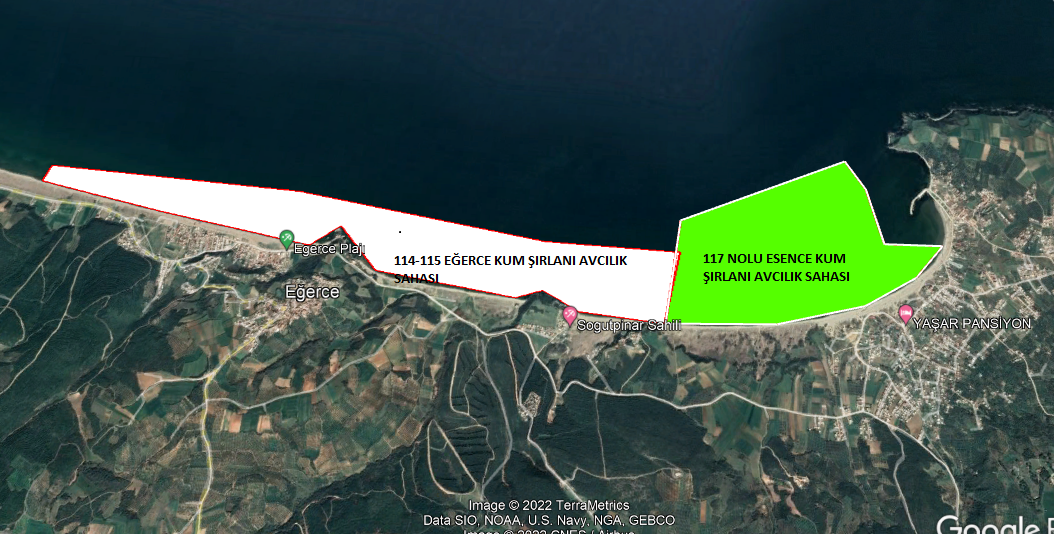 132 NOLU GEMLİK KARA MİDYE YETİŞTİRİCİLİĞİ  BÖLGE  KOORDİNATLARI1- 40°21'44.17"K     28°58'31.29"D2- 40°21'20.77"K     28°58'28.54"D3- 40°21'31.26"K     28°59'34.98"D4- 40°21'36.66"K     29° 0'33.65"D5- 40°22'3.27"K        29° 1'3.40"D6-  40°21'39.66"K      29° 1'2.84"D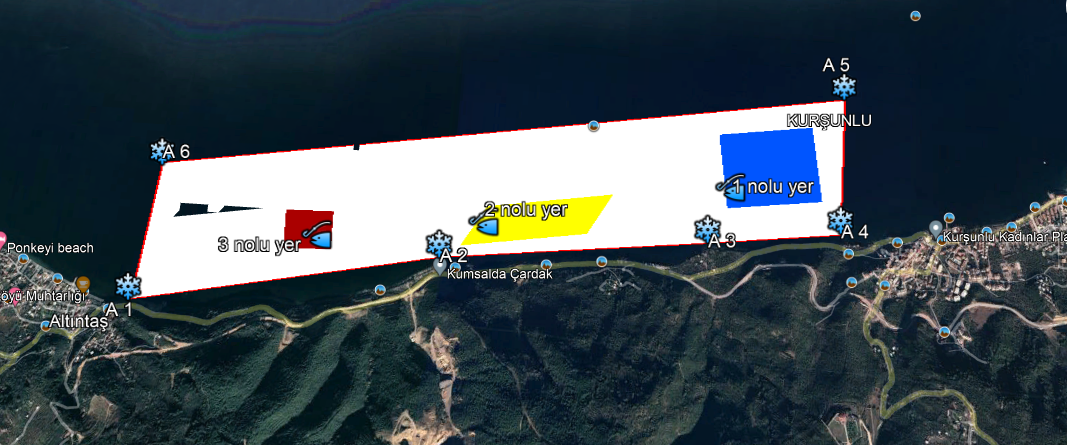 133 NOLU YENİKÖY  KUM ŞIRLANI AVCILIĞI BÖLGE  KOORDİNATLARI40°24'7.38"K-- 28°21'1.30"D40°24'0.07"K-- 28°21'0.28"D40°24'0.37"K-- 28°21'37.14"D40°23'54.27"K-- 28°21'37.24"D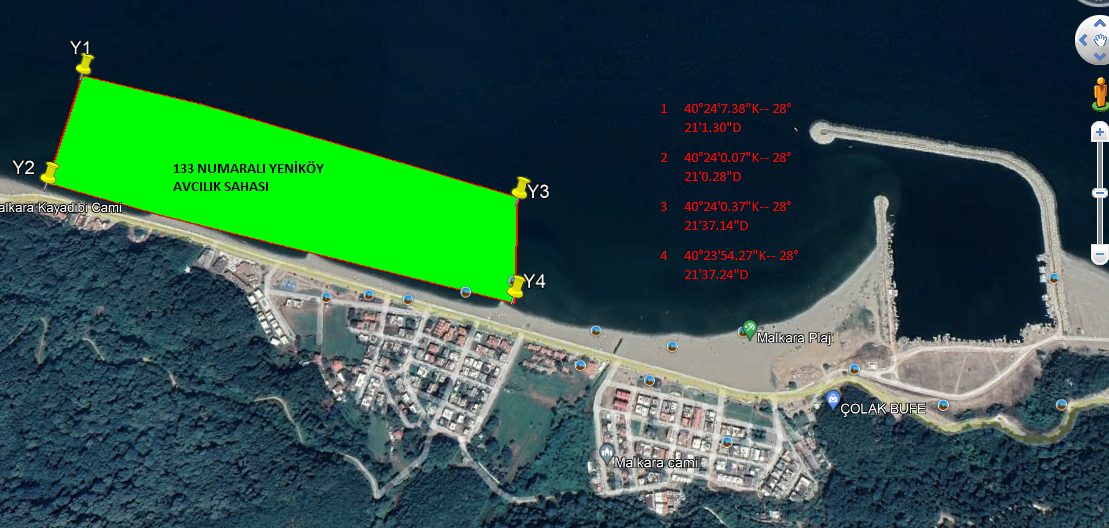 137 NOLU NARLI  KARA MİDYE AVCILIK VE YETİŞTİRİCİLİĞİ  BÖLGE  KOORDİNATLARI40°28'34.66"K-- 29° 1'13.62"D 40°27'58.02"K-- 29° 1'16.49"D40°27'57.36"K-- 29° 0'40.35"D40°28'14.75"K-- 29° 1'1.63"D40°28'5.38"K-- 29° 0'57.36"D40°28'2.98"K-- 29° 0'39.79"D40°28'9.45"K— 29° 0'39.15"D40°28'12.79"K-- 29° 0'37.62"D40°28'12.79"K-- 29° 0'37.62"D40°28'12.63"K-- 29° 0'38.83"D40°28'13.14"K-- 29° 0'40.16"D40°28'13.98"K-- 29° 0'41.01"D40°28'14.21"K-- 29° 0'41.79"D40°28'14.22"K-- 29° 0'42.76"D40°28'13.77"K-- 29° 0'44.62"D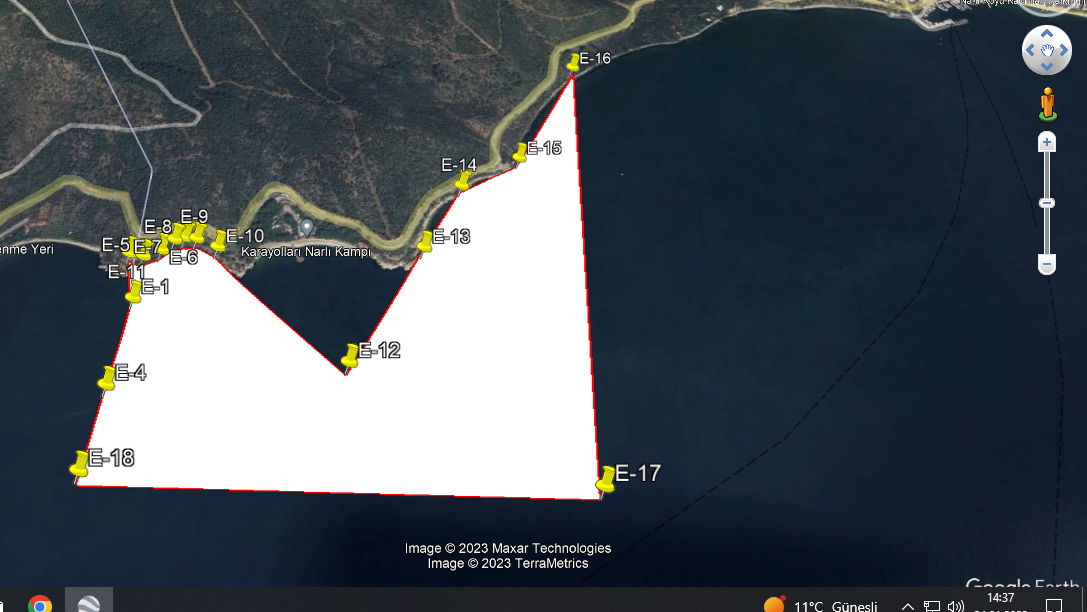 İstasyon Kod NumarasıAvcılık SahasıÜrünSınıfı Ürün Alım Şekli114-115EğerceKum Şırlanı(Donax trunculus)BAvcılık ve Yetiştiricilik          117EsenceKum Şırlanı(Donax trunculus)              BAvcılık ve Yetiştiricilik132GemlikKara Midye(Mytilus galloprovincialis)BYetiştiricilik         133YeniköyKum Şırlanı(Donax trunculus)              BAvcılık ve Yetiştiricilik         137NarlıKara Midye(Mytilus galloprovincialis)              AAvcılık ve Yetiştiricilik